COUNTY OF ALAMEDAQuestions & AnswerstoRFP No. 901857forJuvenile Facility Food ServicesNetworking/Bidders Conferences Held on January 8, 2020Alameda County is committed to reducing environmental impacts across our entire supply chain. 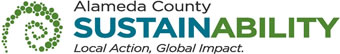 If printing this document, please print only what you need, print double-sided, and use recycled-content paper.Who is the current contractor for juvenile facility food services?The current contractor for juvenile facility food services is Revolution Foods. Does the County participate in the National School Lunch Program (NSLP) reimbursement or does the County just want the menu cycle to comply with NSLP requirements?Yes, the County does participate in NSLP reimbursement program.Page 31 of the RFP, Section N (PRICING), Item 1., states:All pricing as quoted will remain firm for the term of any contract that may be awarded as a result of this RFP.Can the County please clarify if this mean that proposed pricing will remain firm for the initial 3 years of the contract? Or after year 1, will contractors have the ability to renegotiate pricing or ask for a CPI?Pricing will remain firm for the initial three year term of the contract. Bidders are able to submit pricing for Year 1, Year 2, and Year 3; Bidders should plan for any potential increases for Year 2 and Year 3 in the pricing submitted on their bid form. When does the current food service contract end? The current food services contract ends on June 30, 2020. Who is the County currently in contract negotiations with and why is this out again for rebid since the process just closed on 11/28/2019?The County is not currently in any contract negotiations for juvenile facility food services. RFP No. 901857 was released in January because no viable bids were submitted during the previous RFP process. Will the awarded bidder be required to deliver only one time per day to the JJC location? If yes, will they deliver all meals (breakfast, lunch, and dinner) once a day?The awarded bidder will be required to deliver once a day which will include lunch, dinner, snack, and next day’s breakfast. Page 11 of the RFP, Section D (SPECIFIC REQUIREMENTS), Item 2.f. (4)(a)(i),  states:The assigned Account Manager shall have a minimum of five years of managing a large-scale food services operation in an institutional, commercial, industrial, or similar organization. ACPD reserves the right to approve the Account Manager throughout the contract term, should a new one be required.  Can the Account Manager be remote or does he or she need to live in the County?The Account Manager can be remote but an on-site representative that handles our account on a daily basis should be a person that directly works in the facility that produces and delivers the food.Page 5 of the RFP, Section C. (BIDDER QUALIFICATIONS), Item 1., states:Bidder shall be regularly and continuously engaged in the business of providing institutional food services for at least one (1) year.  Years of experience shall be verifiable by references.Can the reference for institutional food service be international? What if the bidder doesn’t have experience in America?Yes, references may be international, but the County must have state side contact information to communicate with them. If a bidder does not have experience in America they must outline in their bid response how they intend to adhere to the requirements as outline in the National School Lunch Program and Title 15, Minimum Standards for Local Detention Facilities. What is the price per meal with the current contractor for the youth and the staff?Youth Meals (Breakfast, Lunch and Dinner) are $3.15 each; Youth Snacks are $.093 each; Youth Bag Lunches are $3.55; and Staff Meals are $4.25 each. Does the pricing need to include all meal, delivery, condiments including plates, cups, forks, etc.? Yes, pricing must include all components of the meal, i.e. Fruit, Milk, Vegetable, snack, entrees) as well as delivery, condiments, plates, cups, forks, etc.This County of Alameda, General Services Agency (GSA), RFP Questions & Answers (Q&A) has been electronically issued to potential bidders via e-mail.  E-mail addresses used are those in the County’s Small Local Emerging Business (SLEB) Vendor Database or from other sources.  If you have registered or are certified as a SLEB, please ensure that the complete and accurate e-mail address is noted and kept updated in the SLEB Vendor Database.  This RFP Q&A will also be posted on the GSA Contracting Opportunities website located at http://acgov.org/gsa_app/gsa/purchasing/bid_content/contractopportunities.jsp